ASOCIACIÓN DE PSICOTERAPIA OPERATIVA PSICOANALÍTICA (APOP)      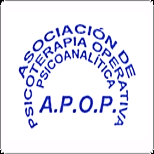 CURSO DE FORMACIÓN EN TEORÍA Y TÉCNICA DE GRUPO OPERATIVO 			Séptima edición 2023-2024 HOJA DE INSCRIPCIÓN DATOS:NOMBRE Y APELLIDOS. EDAD. DNIDIRECCION, CALLE, PROVINCIA, DISTRITO POSTAL. TELEFONOE-MAIL:PROFESIÓN:ACTIVIDAD PROFESIONAL ACTUAL INSTITUCION EN LA QUE TRABAJA ACTUALMENTEAÑO DE RESIDENCIA Y ESPECIALIZACION EN LA ACTUALIDAD. (RESIDENTES)AÑO DE RESIDENCIA Y ESPECIALIZACION EXPERIENCIA PREVIA EN FORMACIÓN GRUPAL Y OTRAS FORMACIONES SIMILARES.